		Alzano Lombardo, 30/03/2019Alla cortese attenzione:  Vicario prof. GelmiIns.te Bui DanielaDSGAScuola dell’infanzia “R. Franzi” BusaScuole dell’infanzia paritarie “Carsana” e “Pesenti”Scuole primarie di Alzano SopraAlzano Capoluogo e NeseUfficio scuola – Comune di Alzano LombardoOGGETTO: MODIFICA DATA ACCOGLIENZA INFANZIA/PRIMARIA ALZANO CAP.Gentili insegnanti,a seguito delle elezioni europee del 26 maggio 2019 la scuola primaria di Alzano Capoluogo lunedì 27 maggio sarà chiusa, di conseguenza il secondo incontro di accoglienza dei bambini dell’infanzia è spostato a LUNEDÌ 3 GIUGNO. Si veda il prospetto allegato con la data modificata.Ringrazio per la collaborazione.Simonetta Micheletti Funzione strumentale Continuità						IL DIRIGENTE SCOLASTICO     Prof. Massimiliano MartinFirma autografa sostituita a mezzo stampa, ai sensi dell’art. 3, comma 2 del D. Lgs. n. 39/1993 PROGRAMMA ACCOGLIENZASCUOLE DELL’INFANZIA – SCUOLE PRIMARIEa.s. 2018/2019Tutti gli incontri si terranno dalle 9.45 alle 11.45.Il numero dei bambini indicato è quello relativo ai bambini che frequentano le scuole dell’infanzia del territorioA questi incontri potranno partecipare inoltre i bambini iscritti alle scuole primarie indicate, ma non frequentanti le scuole dell’infanzia del territorio: sono quelli indicati dopo il segno +. 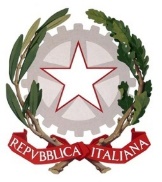 ISTITUTO COMPRENSIVO STATALE ALZANO LOMBARDO“Rita Levi-Montalcini”Via F.lli Valenti, 6 – 24022 Alzano Lombardo (BG) - C.F. 95118410166Cod.Mec. BGIC82100T – Sito www.icalzanolombardo.edu.itTel. 035.511390 – Fax 035.515693Mail bgic82100t@istruzione.it - Pec bgic82100t@pec.istruzione.it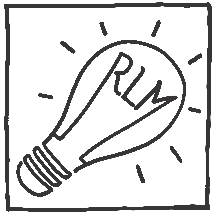 Scuola primaria accoglienteCalendario incontriPartecipanti“D. E. Adami”Alzano SopraLunedì 13 maggiocon la primaVenerdì 24 maggiocon la quintaBambini iscritti alla futura classe prima provenienti dall’infanzia“Rosa Franzi”“Pesenti”Tot. Bambini 17 + 1 “L. Noris”Alzano CapoluogoMartedì 30 aprilecon le primeLunedì 3 giugnocon le quinteBambini iscritti alla futura classe prima provenienti dall’infanzia“Rosa Franzi”“Carsana”“Pesenti”Tot. Bambini    31 + 2“A. Tiraboschi”NeseMartedì 16 aprilecon le quinteVenerdì 10 maggiocon le primeBambini iscritti alla futura classe prima provenienti dall’infanzia“Rosa Franzi”“Carsana”“Pesenti”Tot. Bambini   26 + 6